OBECNÍ ÚŘAD VITICE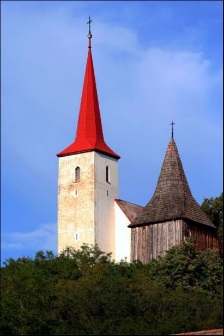 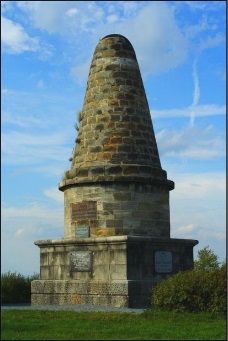 Vitice čp. 95, 281 06  ViticePozvánka na veřejné zasedání zastupitelstva Obce ViticeKoná se dne: 			15. 3. 2018Místo a hodina: 		v Základní a mateřské škole Vitice od 18:00 hodinProgram: ZahájeníSchválení programu zasedáníVolba ověřovatelů zápisuProgram zasedání: schválení rozpočtu obce na rok 2018schválení rozpočtu ZŠ a MŠ na rok 2018projednání žádosti o odkoupení pozemku 951/3 a 951/6 v k. ú. Chotýšprojednání smlouvy o spolupráci s městem Český Brodprojednání smlouvy o zajištění administrativy GDPRprojednání stávající smlouvy o pronájmu zemědělské půdy ve vlastnictví obcerůznéDiskuse a připomínkyZávěr              	Srdečně zveme všechny občany.Vyvěšeno na úřední desce:  8. 3. 2018	Luděk Urbanec	  starosta obce